OTBETbI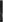 Bapoanx  1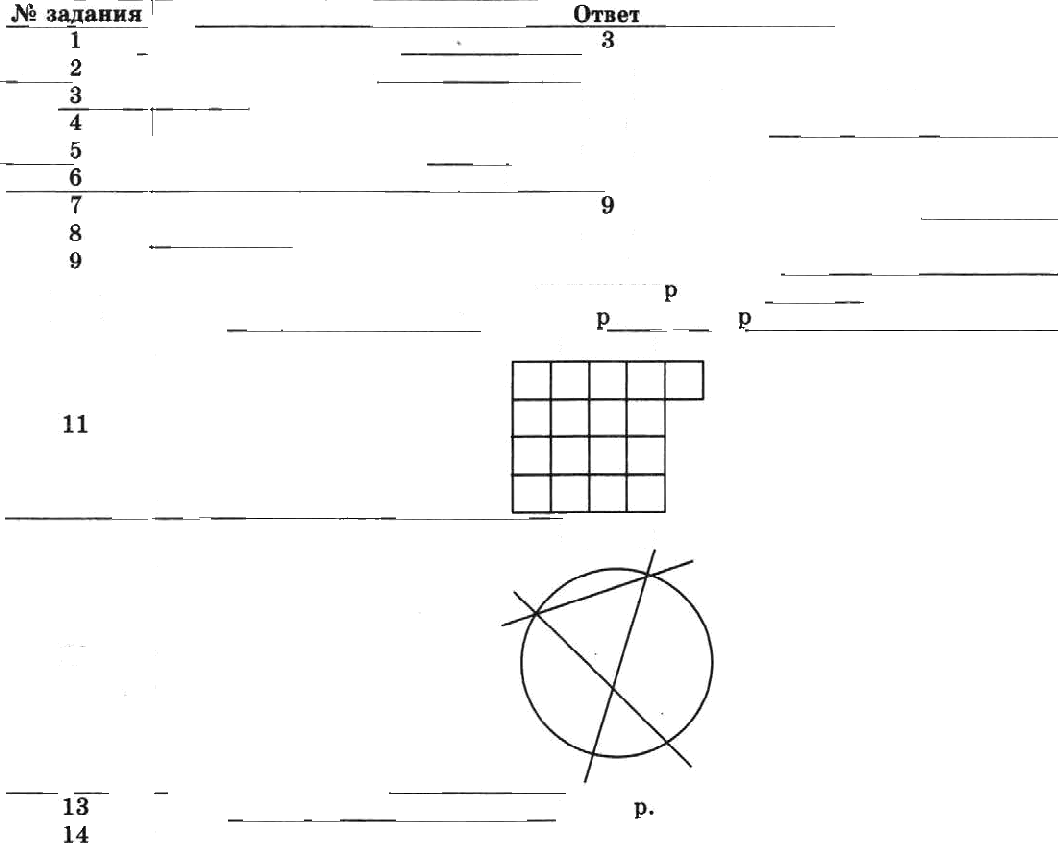 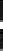 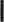 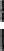 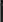 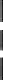 Baprianx 2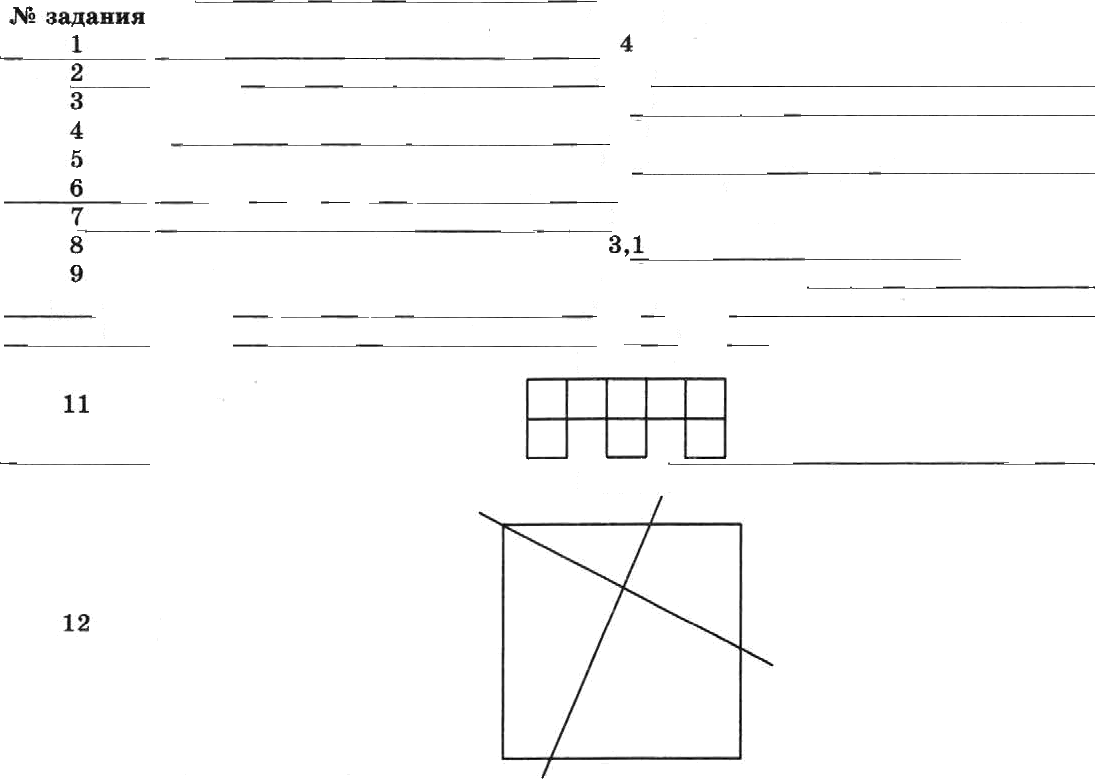 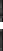 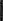 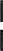 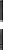 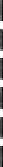 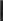 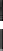 57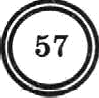 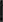 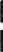 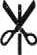 Bap›sanx 3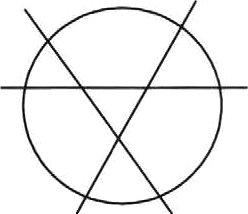 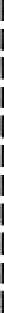 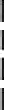 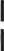 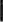 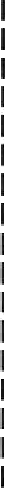 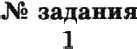 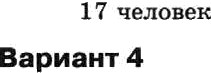 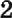 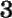 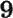 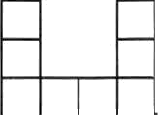 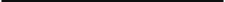 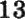 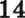 Bapxa++x 5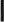 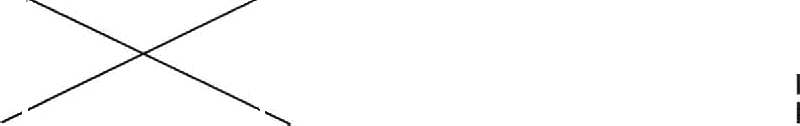 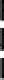 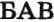 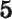 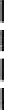 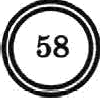 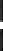 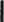 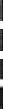 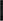 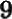 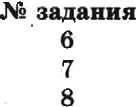 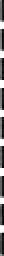 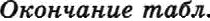 Bapøa+ız 6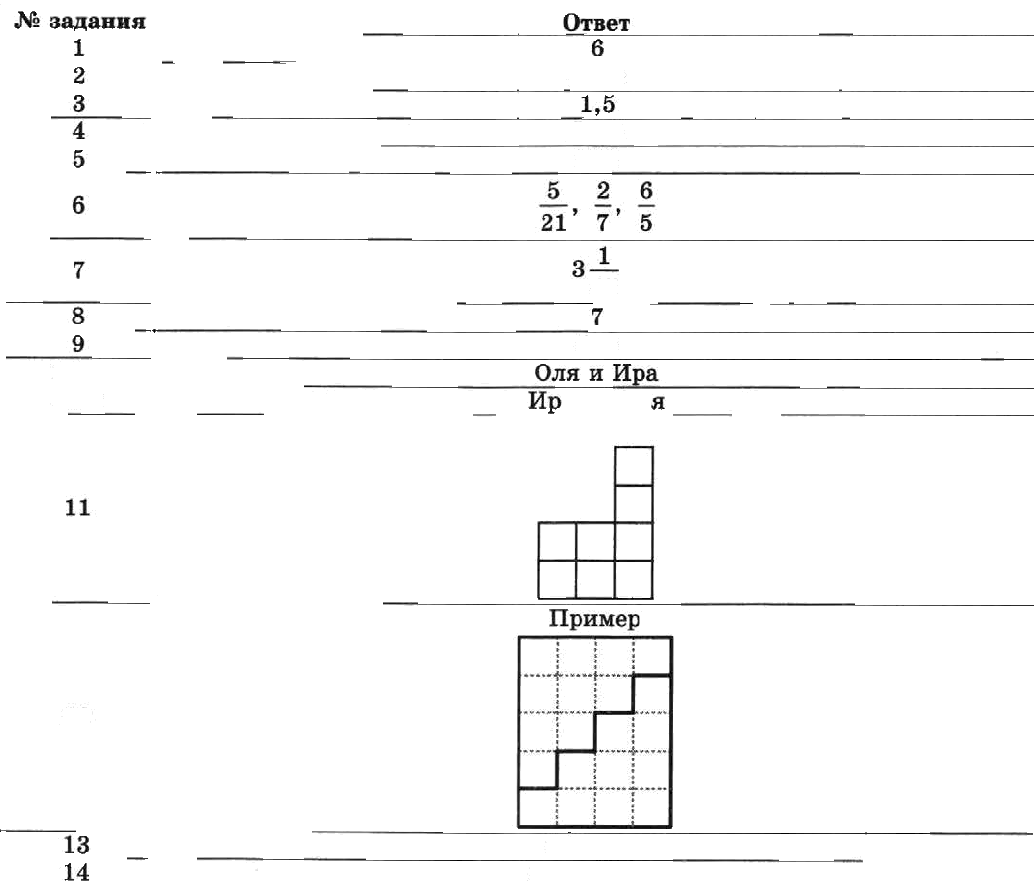 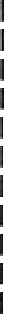 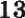 Baplaanz 7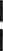 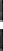 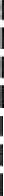 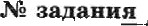 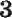 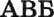 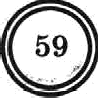 14,616,81,28;  1,208; 1,032,2510.1vH£8HT008B10. 2riipanaoaaa    u cTeroaaaHpiiuep12MpnMep180 cz6 oenoae«OrsexbBA32,61.88165.072:572; 18IT10810.2BezysnZIlpxmepMpnvep13 	]80 xr14] sezozexADBT8,63064552510.110.2ø x EonMpmxep12ł4oAeı.8ł ueaosen